Demikianlah daftar riwayat hidup saya buat dengan sebenarnya dan dapat saya pertanggung jawabkan. Garut, 26 April 2014Imas Nurjamilah, SE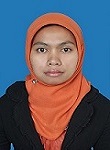 Curriculum VitaeInformasi PribadiNamaGelar AkademikAlamat Tinggal TeleponE-mailAgamaKebangsaanTempat, Tanggal LahirJenis KelaminStatus PernikahanNo. KTPPendidikanSMAKuliahKompetensi dan Keahlian PribadiImas NurjamilahSarjanaKp. Peuntas No. 58 RT/ RW 02/03 Desa Cibodas Kec. Cikajang Garut-Jawa Barat 44171082119229146imas.nj@gmail.comIslamIndonesiaGarut, 10 Juli 1986PerempuanBelum Menikah32052250078600042001-2004, SMK Al-Musaddadiyah Garut, Garut (Akuntansi)2006-2011, Universitas Garut, Garut (Akuntansi; 3,67)Familiar menggunakan Aplikasi Microsoft Office seperti Ms.Word, Ms. Excell, Ms.Power Point, Ms.Outlook (Intermediate), Ms. Acces (Begginer)Internet, emailMampu bekerja secara tim dan berorganisasi dengan baik 